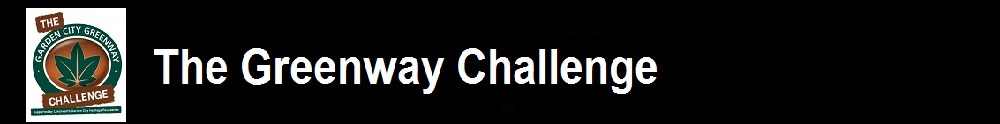 Greenway Challenge Route General: If in doubt – look out for the Letchworth Greenway signs  There are also blue cycle route 12 signs and Hitchin HOOP signs on some sections.(Key: R – right, L– left, SA – straight ahead, TR – turn right, TL – turn left, Tj – T junction,  (1M) = 1 mile approx.Standalone farm to Norton Road.From start follow path over wooden bridge & follow path R around outside of farm.After little bridge then large bridge TL & follow path up to and through metal kissing gate. At Tj take path R (1M) to top of hill where path turns R. Follow path & at Tj TL before houses.Go through narrow metal pinch point (gateway) & immediately TL (playing fields on right). Continue SA through another metal pinch point - run downhill. TR at Tj  at the bottom & follow path (2M) to [Norton Road]. Norton Road to Norton RoadCross main road (A - BE CAREFUL) & continue SA on main path until you reach Radwell Meadows car park. Leave the car park TR onto road [Nortonbury Lane]. After 50 metres TL into farm yard & follow path between buildings.  Go SA through wooden fences / gate (3M).Follow path round field until you get to another main road crossing [Norton Road]. Norton Road to Baldock Road.Cross busy road (B - BE CAREFUL) & enter field via gate opposite.TL & stay on path round bottom of field.  Path exits L to industrial area (recycling centre on left).Run SA up hill & take 1st L - [Knap Close] (4M). At end of close take path between black & yellow bollards, over railway bridge & follow path to the L. Go SA passing bridge on L & at Tj TL (post 21, blue CR 12). Run through bollards & continue on tarmac [Hadrian Way] towards main road. Before main road TL under the A1 motorway bridge.Stop at main road crossing [Baldock Road] by post 19.Baldock Road (Knights Templar School) to Letchworth Gate – watch out, routefinding in this section is tricky!Cross very busy road (C - BE VERY CAREFUL).Take path opposite into wood (post 18) with Knights Templar school playing field to your left and wood fence on right.At end of path Tj TR run through underpass (5M) & then at Tj TL (blue CR 12) to run parallel to A1.TR up a slope, keep going & pass rugby playing fields to right. Just before 3 metal low barriers on path TL.Continue SA on path through two metal pinch points to Woolgrove School. Follow path through another metal pinch point to main road [Baldock Lane].TR cross Pryor Way onto footpath between hedge & houses. Path emerges onto grass verge and food/drink station	, (6M) run beside hedge along grass to end near roundabout.Keep next to hedge on grass track with trees to right & then onto path between houses & hedge. SA over [Creamery Court]. Continue on path to pedestrian and horse (!) crossing.Letchworth Gate to Willian RoadCross main road at traffic light (D - BE CAREFUL) & follow path which bears L.Cross [Willian Road] & take path through wooden bollards (signposted Greenway).Follow path with field on L.At Tj TL onto tarmac path which turns R at bottom of slope (7M).Continue SA until you reach trees & hedge on R. Ignore first R turn and TR immediately after trees you will see a bench further along the path.At far end path bears left, SA over small wooden bridge & cross single track road. Enter car park (Manor Wood), exit via path to R (pass man in acorn on R) & continue to kissing gate. Wymondley Road to Hitchin RoadCross [Wymondley Road] (E - BE CAREFUL), go through kissing gate & TL (post 59). Follow path over small wooden bridge & up hill (8M). At top TR (post 58) & stay on this path.Eventually path TL (signposted Wymondley Wood) (post 57) (9M). Continue on path & emerge onto road [Kingswood Avenue].TR & run up hill on grass verge alongside Kingswood Avenue.  At top, cross [Willian Road], SA down Queenswood Avenue for 10 m TR (sign posted Greenway) onto track. Follow track through wood, exit wood & TL (post 51) (10M) (golf course to right)At Tj take path to L into wood (post 50) & follow path to main road [Hitchin Road]. Hitchin Road to Bedford Road - watch out, routefinding in this section is tricky!Cross main road (F - BE VERY CAREFUL), TR & continue up to food/drink station nr 2 benches. Go through gate on L & follow path along field edge (11M) TR by white top post, go over wooden bridge & up to garages on L and Children’s play area on R.Go through kissing gate, SA and emerge onto [Highfield] - at road TL. Road bears R. Take next TL [Chiltern View] & run to metal gates in R corner.Cross metal railway bridge & run on pavement SA, Take 1st TL into [Campfield Way] & follow pavement to main road [Icknield Way] - TL.Cross the road at Pedestrian crossing. Follow footpath over two roads (Monk lands and Monks Close) with cemetery on R to Tj TR (12M - Gardeners Arms). Run on pavement to junction - 2 mini roundabouts TR, Bedford Road to FinishCross Bedford Road (G - BE CAREFUL).Then take 1st L (signposted Standalone Farm / Wilbury Road).Cross Wilbury Road (G - BE CAREFUL), and run on pavement down to Standalone Farm. Cross road & TL into farm entrance onto track (not farm road), go through metal pinch point.TL go up path, cross little bridge, TR continue along path with field on left Finally TR down path to farm and finishIn an emergency, please call Race Director: Lindsay Cook, 07967 720824				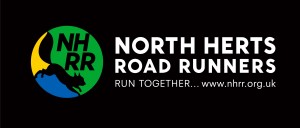 